Муниципальное бюджетное дошкольное 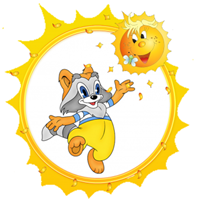 Образовательное учреждение детский садКомбинированного вида №9 г. Амурска Амурского муниципального районаХабаровского краяКонспект досуга посвященного«Дню солидарности в борьбе с терроризмом» для старшего и подготовительного возрастаПодготовила: Скупяко Т.Н., музыкальный руководитель2015Ведущий 1: Здравствуйте, дорогие гости и дети! Сегодня мы собрались в этом зале, чтобы почтить память погибших  детей, родителей, учителей, всех людей, которые были когда-то захвачены и убиты  террористами.Десять лет назад 3 сентября в результате захвата заложников в школе №1 города Беслана погибло 334 человека, среди которых были и дети.  Поэтому день 3 сентября был объявлен « Днем солидарности в борьбе с терроризмом».Чтобы мы с вами жили в  мирной стране, не зная горестей и бед, сотрудники спецслужб и правоохранительные органов охраняют и защищают  нас. Но, к сожалению, иногда они погибают при исполнении служебного долга.  Ведущий 1:Сейчас я предлагаю вам слайдовую презентацию  посвященную «Дню солидарности в борьбе с  терроризмом (1слайд -10-я годовщина трагедии Беслана)Звучит музыка «В. А. Моцарта «Маленькая ночная серенада»Ведущий 1:(слайд 2) Первого сентября дети с родителями, нарядные, полные радужных надежд, с букетами для своих любимых учителей  собираются во дворе школ, чтобы услышать первый школьный звонок, зовущий в новый учебный год. Ведущий 1:В тот день они весело в школу шагали, Было мирное небо над их головой, И о том, что случится, конечно, не знали, Тот праздник для них обернулся бедой. На линейке детей окружили бандитыИ силой загнали в школьный спортзал. (слайд 3) Да, ребята, однако, у террористов на этот праздник были другие планы. В течение трёх дней эти нелюди удерживали в заминированном спортзале более 1100 заложников – детей, их родителей и сотрудников школы, – без воды, без еды, отказывая им даже в минимальных естественных потребностях. Ведущий 1: (слайд 4)Выстрелы. Стоны. Плач.  В школу пришёл Палач.
Никто не думал, не гадал…
 Но… «Час Х» уже настал.
 Боевики никого не щадили
 Взрослых, детей они в спортзале, как в консервной банке, закрыли,
 И бомбы, как игрушки, в углах разложили.С болью в сердце, затаив дыхание, вся страна жила в ожидании развязки. Она наступила в результате штурма школы, в котором были уничтожены почти все террористы и погибли  бойцы групп «Вымпел» и «Альфа» (слайд 5).Ведущий1: (слайд 6)
Сотни людей в тот день были  убиты,Особенно те, кто кричал и кричал.Кто выжил в тот день, никогда не забудет,Тот ужас и страх, что пришлось испытать.Среди погибших и пропавших без вести в результате теракта в      Северной Осетии сотни детей, пришедших в школу 1 сентября. (Слайд 7) И был создан памятник, который назвали  «Древо скорби Беслана, памятник детям жертвам теракта».И мы эти грозные дни будем помнить,Погибшим - молчаньем минуту стоять.И сейчас я предлагаю всем почтить память всех погибших минутой молчания.Звучит метроном. Ведущий 2:Ребята, а вы хотели бы защищать свою Родину? (Ответы детей)А как вы думаете, каким  нужно быть, чтобы защищать свою Родину?(Ответы: сильным, храбрым, смелым, отважным).    Вот мы сейчас с вами и проверим, какие вы сильные, смелые, храбрые, ловкие!Мы приглашаем две команды. Команда «Солнышко» и команда «Звёздочка».И первым нашим испытанием будет эстафета:Саперы (мешочки  с песком обползают змейкой)Снайперы (снежки), (необходимо попасть капитану команды в цель «снежком», кто больше попадет, тот и выиграл)Минное поле (следы) (Следы расположены на небольшом расстоянии друг от друга, и каждый член команды,  должен по ним, перейти «минное поле, кто первый перейдет, тот и победил).Спасатели (обручи) (Капитан команды, держа обруч, подбегает к каждому члену своей команды, они прикрепляются к нему и пока всех «не спасёт, эстафета не кончается).Ведущий 2:А сейчас, ребята, в завершении нашего праздника мы предлагаем поиграть в игру «Салют». («Собери салют»). В кругу разноцветные звёздочки, дети  подбегают к большому кругу, берут по одной звезде, несут каждый в свой обруч, делая маленькие салюты.Ведущий 2:Ребята, наш праздник подошёл к концу, вы доказали какие вы сильные, смелые, отважные, ловкие,  умелые и победила у нас дружба. И мы надеемся, что в вашей жизни, вы не столкнетесь с такими трагическими событиями, и пусть мирное небо всегда будет у вас над головой.  Исполняется песня «Пусть всегда будет солнце»